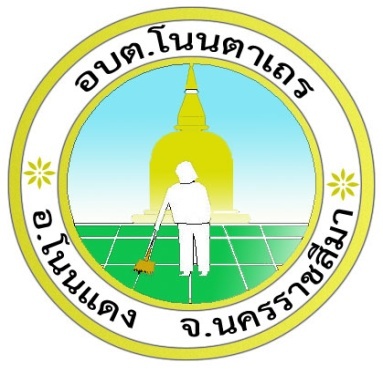 แผนการดำเนินงานประจำปีงบประมาณ พ.ศ.๒๕๕7องค์การบริหารส่วนตำบลโนนตาเถรอำเภอโนนแดง   จังหวัดนครราชสีมางานนโยบายและแผนคำนำ		ภายใต้นโยบายการกระจายอำนาจ  ให้แก่องค์กรปกครองส่วนท้องถิ่นซึ่งทำให้เกิดการเปลี่ยนแปลงหลายประการ  โดยเฉพาะการถ่ายโอนภารกิจให้แก่องค์กรปกครองส่วนท้องถิ่น  การวางแผนพัฒนาท้องถิ่นก็เป็นภารกิจหนึ่งที่มีความสำคัญมากที่องค์การบริหารส่วนตำบลโนนตาเถร  จะต้องดำเนินการจัดทำแผน  ตามระเบียบกระทรวงมหาดไทยว่าด้วยการจัดทำและประสานแผนขององค์กรปกครองส่วนท้องถิ่น  พ.ศ. ๒๕๔๘ ได้กำหนดให้องค์กรปกครองส่วนท้องถิ่น  จัดทำแผนยุทศาสตร์แผนพัฒนาสามปีและแผนการดำเนินงาน  มีจุดมุ่งหมายเพื่อแสดงถึงรายละเอียด  แผนงาน/โครงการและกิจกรรมที่ดำเนินการจริงทั้งหมดในพื้นที่ขององค์การบริหารส่วนตำบลโนนตาเถร ประจำปีงบประมาณ  พ.ศ. ๒๕๕7  ทำให้แนวทางในการบริหารจัดการ  การดำเนินงานในปีงบประมาณ  พ.ศ. ๒๕๕7  ขององค์การบริหารส่วนตำบลโนนตาเถร  มีความชัดเจนในการดำเนินงานลดปัญหาความยุ่งยาก  ซับซ้อน  และทำให้เกิดความสะดวกในการติดตามและประเมินผลต่อไป                            องค์การบริหารส่วนตำบลโนนตาเถร  หวังเป็นอย่างยิ่งว่าแผนการดำเนินงานฉบับนี้จะเป็นประโยชน์  ในการดำเนินงานเพื่อสนองตอบต่อปัญหา  และความต้องการของประชาชนอย่างมีประสิทธิภาพต่อไป										                 องค์การบริหารส่วนตำบลโนนตาเถร                                                                                                         2  ธันวาคม  ๒๕๕6สารบัญ											  หน้า		ส่วนที่  ๑  			สารบัญ			คำนำ												วัตถุประสงค์ของแผนการดำเนินงาน		           		  ๑			ขั้นตอนการจัดทำแผนการดำเนินงาน					  ๑			ประโยชน์ของแผนการดำเนินงาน					           ๒-๓		ส่วนที่  ๒  			บัญชีสรุปโครงการงบประมาณ						  ๕			บัญชีโครงการ/กิจกรรม/งบประมาณ					  ๖-๓1ส่วนที่  ๑บทนำส่วนที่  ๑บทนำ              ตามระเบียบกระทรวงมหาดไทยว่าด้วยการจัดแผนพัฒนาขององค์กรปกครองส่วนท้องถิ่น พ.ศ.๒๕๔๘  กำหนดให้องค์กรปกครองส่วนท้องถิ่นจัดทำแผนยุทธศาสตร์  แผนสามปี และแผนการดำเนินงาน สำหรับแผนการดำเนินงานนั้น  มีจุดมุ่งหมายเพื่อแสดงถึงรายละเอียดแผนงาน/โครงการพัฒนาและกิจกรรมที่ดำเนินการจริงทั้งหมดในพื้นที่ขององค์กรปกครองส่วนท้องถิ่นประจำปีงบประมาณนั้นขององค์กรปกครองส่วนท้องถิ่นมีความชัดเจนในการปฏิบัติมากขึ้น มีการประสานและบูรณาการการทำงานกับหน่วยงานและการจำแนกรายละเอียดต่างๆ  ของแผนงาน/โครงการในแผนการดำเนินงานจะทำให้การติดตามประเมินผลเมื่อสิ้นปีมีความความสะดวกมากขึ้นอีกด้วย              แผนการดำเนินงานจึงเป็นเครื่องมือสำคัญในการบริหารของผู้บริหารท้องถิ่น เพื่อควบคุมการดำเนินงานให้เป็นไปอย่างเหมาะสมและมีประสิทธิภาพ รวมทั้งยังเป็นเครื่องมือในการติดตามการดำเนินงานและประสิทธิผล ดังนั้นแผนการดำเนินงานจึงมีแนวทางในการจัดทำ   ดังนี้              ๑.เป็นแผนที่แยกออกมาจากแผนพัฒนาและมีลักษณะเป็นแผนดำเนินการ (Action Plan)              ๒.จัดทำหลังจากที่ได้มีการจัดทำงบประมาณรายจ่ายประจำปีแล้ว              ๓.แสดงถึงเป้าหมาย รายละเอียดกิจกรรม งบประมาณ ระยะเวลาที่ชัดเจน และแสดงถึงการดำเนินงานจริง              ๔.เป็นการรวบรวมข้อมูลจากทุกหน่วยงานที่จะเข้ามาดำเนินการในพื้นที่องค์กรปกครองส่วนท้องถิ่นวัตถุประสงค์ของแผนการดำเนินงาน              ๑.เพื่อเป็นการปฏิบัติตามระเบียบกระทรวงมหาดไทยว่าด้วยการจัดทำแผนพัฒนาขององค์กรปกครองส่วนท้องถิ่น พ.ศ. ๒๕๔๘              ๒.เพื่อเป็นการแปลงแผนงาน/โครงการพัฒนาในแผนพัฒนาสามปีที่ได้รับการจัดสรรงบประมาณไปสู่การปฏิบัติจริงให้เป็นรูปธรรม              ๓.เพื่อแสดงรายละเอียดแผนงาน/โครงการพัฒนาและกิจกรรมที่ดำเนินการจริงทั้งหมดในพื้นที่เขตตำบลโนนตาเถร  ประจำปีงบประมาณ  ๒๕๕7                ๔.เพื่อเป็นเครื่องมือในการติดตามและประเมินผลแผนงาน/โครงการพัฒนาขั้นตอนการจัดทำแผนการดำเนินงาน               ตามระเบียบกระทรวงมหาดไทยว่าด้วยการจัดทำแผนพัฒนาขององค์กรปกครองส่วนท้องถิ่น พ.ศ.๒๕๔๘ (หมวด ๕ ข้อ ๒๖) ได้กำหนดให้องค์กรปกครองส่วนท้องถิ่นจัดทำแผนปฏิบัติการโดยมีขั้นตอน  ดังนี้               ๑.คณะกรรมการสนับสนุนการจัดทำแผนพัฒนาท้องถิ่นรวบรวมแผนงานโครงการพัฒนาขององค์กรปกครองส่วนท้องถิ่น หน่วยราชการส่วนกลาง ส่วนภูมิภาค รัฐวิสาหกิจ และหน่วยงานอื่น ๆ ที่ดำเนินการในพื้นที่ขององค์กรปกครองส่วนท้องถิ่นแล้วจัดทำร่างแผนการดำเนินงานเสนอคณะกรรมการพัฒนาท้องถิ่น-๒-               ๒.คณะกรรมการพัฒนาท้องถิ่นพิจารณาร่างแผนการดำเนินงาน แล้วเสนอผู้บริหารประกาศเป็นแผนดำเนินงาน ทั้งให้ปิดประกาศแผนการดำเนินงานภายในสิบห้าวันนับแต่วันที่ประกาศให้ประชาชนในท้องถิ่นทราบโดยทั่วกันและต้องปิดประกาศไว้อย่างน้อยสามสิบวัน                โดยระเบียบกระทรวงมหาดไทยดังกล่าว สามารถสรุปขั้นตอนในการดำเนินการจัดทำแผนการดำเนินงานได้  ๓  ขั้นตอนขั้นตอนที่ ๑ การเก็บรวบรวมข้อมูล                คณะกรรมการสนับสนุนการจัดทำแผนพัฒนาองค์การบริหารส่วนตำบลโนนตาเถรเก็บรวบรวมข้อมูลโครงการ/กิจกรรม ที่จะดำเนินการจริงในพื้นที่เขตตำบลโนนตาเถร  ซึ่งจะประกอบด้วยโครงการ/กิจกรรมขององค์การบริหารส่วนตำบลโนนตาเถรเองและโครงการ/กิจกรรมของหน่วยราชการส่วนกลาง ส่วนภูมิภาค รัฐวิสาหกิจและหน่วยงานอื่นที่จะดำเนินการในพื้นที่ตำบลโนนตาเถรขั้นตอนที่ ๒ การจัดทำร่างแผนการดำเนินงาน                คณะกรรมการสนับสนุนการจัดทำแผนพัฒนาองค์การบริหารส่วนตำบลโนนตาเถร จัดทำร่างแผนการดำเนินงาน โดยพิจารณาแผนงาน/โครงการพัฒนาขององค์การบริหารส่วนตำบลโนนตาเถร และหน่วยงานต่างๆ ซึ่งมีความสอดคล้องกับยุทธศาสตร์การพัฒนาและแนวทางการพัฒนาขององค์การบริหารส่วนตำบลโนนตาเถร  เพื่อเสนอต่อคณะกรรมการการพัฒนาองค์การบริหารส่วนตำบลโนนตาเถร และเมื่อคณะกรรมการพัฒนาองค์การบริหารส่วนตำบลโนนตาเถร พิจารณาให้ความเห็นชอบแล้ว จึงนำร่างแผนการดำเนินงานเสนอต่อนายกองค์การบริหารส่วนตำบลโนนตาเถรเพื่อพิจารณาให้ความเห็นชอบ โดยร่างแผนการดำเนินงานจะแบ่งออกเป็น  ๒  ส่วน คือ                     ส่วนที่ ๑   บทนำ                 ส่วนที่ ๒   บัญชีโครงการ/กิจกรรมขั้นตอนที่ ๓ การประกาศใช้แผนการดำเนินงาน                     เมื่อนายกองค์การบริหารส่วนตำบลโนนตาเถรให้ความเห็นขอบร่างแผนการดำเนินงานแล้ว จึงประกาศใช้แผนการดำเนินงานโดยให้ปิดประกาศแผนการดำเนินงานภายใน  ๑๕  วัน  นับแต่วันที่ประกาศเพื่อให้ประชาชนในท้องถิ่นรับทราบโดยทั่วกันและต้องปิดประกาศไว้อย่างน้อย  ๓๐  วันประโยชน์ของแผนการดำเนินงาน               การวางแผนการดำเนินงานมีความสำคัญต่อองค์กรปกครองส่วนท้องถิ่นเป็นอย่างยิ่ง  ทั้งนี้เนื่องจากแผนการดำเนินงานเป็นแผนที่แสดงถึงรายละเอียดของแผนงาน/โครงการพัฒนาที่ดำเนินการจริงทั้งหมดประจำปีงบประมาณนั้นขององค์กรปกครองส่วนท้องถิ่นมีความชัดเจนในการปฏิบัติมากขึ้น  กล่าวโดยสรุปไม่มีองค์กรใดที่ประสบความสำเร็จได้ถ้าปราศจากการวางแผน  ดังนั้น  การวางแผนจึงเป็นภารกิจอันดับแรกที่มีความสำคัญของกระบวนการจัดการที่ดีโดยมุ่งประโยชน์  ๒  ประการ  ดังนี้               ๑.บรรลุจุดมุ่งหมาย (Attention of objectives) การวางแผนทุกครั้งจะมีจุดหมายปลายทางเพื่อให้องค์กรบรรลุจุดมุ่งหมายที่กำหนด  มีความแจ่มชัดก็จะช่วยให้การบริหารแผนมีทิศทางมุ่งตรงไปยังจุดมุ่งหมายที่กำหนดไว้ได้อย่างสะดวกและเกิดผลดี-3-               ๒.ประหยัด (Canoical Operation) การวางแผนเกี่ยวข้องกับการใช้สติปัญญาเพื่อคิดวิธีการให้องค์กรบรรลุถึงประสิทธิภาพเป็นการให้งานในฝ่ายต่าง ๆ มีการประสานงานกันดี               ดังนั้น  การจัดทำแผนการดำเนินงานส่งผลให้เกิดประโยชน์ต่อการปฏิบัติงานขององค์กรปกครองส่วนท้องถิ่น  ดังต่อไปนี้              ๑) แผนการดำเนินงานประจำปีทำให้ผู้บริหารท้องถิ่น ผู้ปฏิบัติงาน และประชาชนทั่วไปทราบถึงกิจกรรม วิธีการดำเนินงานในการพัฒนาท้องถิ่นและการใช้ทรัพยากรในการบริหารงานในปีงบประมาณ  ๒๕๕7  ได้อย่างชัดเจน              ๒) แผนการดำเนินงานประจำปี ทำให้ผู้มีหน้าที่รับผิดชอบในการนำแผนพัฒนาไปปฏิบัติสามารถนำแผนพัฒนานำไปปฏิบัติได้อย่างสะดวกและเป็นระบบมากยิ่งขึ้น              ๓) แผนการดำเนินงานประจำปี ทำให้ผู้มีหน้าที่กำกับดูแลโครงการหรือผู้ที่รับผิดชอบโครงการสามารถเข้าใจและตรวจสอบโครงการได้ง่ายขึ้น              ๔) แผนการดำเนินงานประจำปี ทำให้ผู้ติดตามและประเมินสามารถติดตามและตรวจสอบความก้าวหน้าในการดำเนินงานและประเมินผลโครงการได้ยอย่างมีประสิทธิภาพมากยิ่งขึ้น รวมทั้งสามารถนำข้อมูลที่ได้รับไปรายงานให้ผู้บริหารรับทราบถึงความก้าวหน้า  รวมทั้งปัญหาและอุปสรรคในการดำเนินงานต่อไปจากขั้นตอนการจัดทำแผนการดำเนินงานข้างต้น  สามารถเขียนเป็นแผนภูมิได้ดังนี้คณะกรรมการสนับสนุนการจัดทำแผนฯคณะกรรมการสนับสนุนการจัดทำแผนฯ	คณะกรรมการสนับสนุน	การจัดทำแผนฯ			คณะกรรมการพัฒนาท้องถิ่น				ผู้บริหารท้องถิ่น				ส่วนที่ 2สรุปโครงการ/กิจกรรมแผนการดำเนินงาน-๕-บัญชีสรุปโครงการและงบประมาณแผนการดำเนินงาน  ประจำปีงบประมาณ พ.ศ.๒๕๕7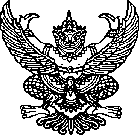 ประกาศองค์การบริหารส่วนตำบลโนนตาเถรเรื่อง ประกาศใช้แผนการดำเนินงาน  ประจำปีงบประมาณ พ.ศ.๒๕๕7--------------------------------------                   อาศัยอำนาจตามความแห่งระเบียบกระทรวงมหาดไทย  ว่าด้วยการจัดทำแผนพัฒนาขององค์กรปกครองส่วนท้องถิ่น พ.ศ.๒๕๔๘ หมวด ๕ การนำแผนพัฒนาไปปฏิบัติ ข้อ ๒๖ (๒) กำหนดให้คณะกรรมการพัฒนาท้องถิ่นพิจารณาร่างแผนการดำเนินงานแล้วเสนอผู้บริหารท้องถิ่น ประกาศเป็นเป็นแผนการดำเนินงาน  ทั้งนี้ให้ปิดประกาศแผนการดำเนินงานภายในสิบห้าวันนับแต่วันที่ประกาศ เพื่อให้ประชาชนในท้องถิ่นทราบโดยทั่วกัน และปิดประกาศไว้อย่างน้อยสามสิบวัน                   องค์การบริหารส่วนตำบลโนนตาเถร จึงขอประกาศใช้แผนการดำเนินงาน ประจำปีงบประมาณ พ.ศ.๒๕๕7 ขององค์การบริหารส่วนตำบลโนนตาเถร เพื่อใช้เป็นแนวทางในการปฏิบัติงาน และขอประกาศให้ประชาชนทราบโดยทั่วกัน                   ประกาศ  ณ  วันที่   ๒๐  เดือน ธันวาคม  พ.ศ.๒๕๕6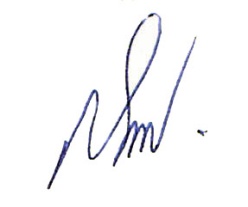                                                              (ลงชื่อ)                                                         (นายสำราญ   พิณจรัสรุ่งเรือง)                                                   นายกองค์การบริหารส่วนตำบลโนนตาเถรลำดับที่ยุทธศาสตร์จำนวนจำนวนหมายเหตุลำดับที่ยุทธศาสตร์โครงการ/กิจกรรมงบประมาณหมายเหตุ๑ด้านโครงสร้างพื้นฐาน131,880,000๒การพัฒนาด้านสาธารณสุข5240,000๓การพัฒนาด้านการศึกษา ศาสนา วัฒนธรรม/กีฬาและนันทนาการ213,065,040๔การพัฒนาด้านสวัสดิการสังคม/ความมั่นคง ปลอดภัยในชีวิต และทรัพย์สิน11520,000๕ด้านเศรษฐกิจและการเกษตร - -๖การพัฒนาด้านการบริหารราชการให้มีประสิทธิภาพคุณภาพ4730,000๗การพัฒนาด้านทรัพยากรธรรมชาติและสิ่งแวดล้อม230,000รวมรวม566,465,040